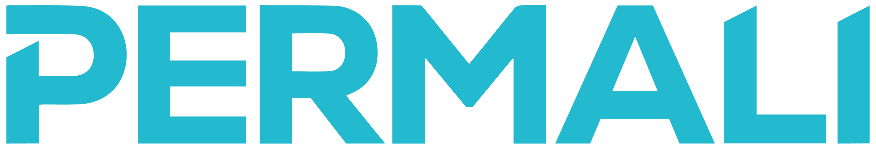 JOB VACANCIES – PRODUCTION APPRENTICES COMPETITIVE HOURLY RATE, STARTING AT £6.00 PER HOUR, REVIEWED QUARTERLYHOURS – 37.5 PER WEEK, WITH ONE DAY A WEEK AT COLLEGE‘Manufacturing parts for F1, Healthcare, Tanks and Armoured Personnel Carriers, Ships, Helicopters and Aeroplanes, we’re more than your ordinary company.’ An apprenticeship with Permali offers a unique learning experience where you will always be encouraged to be the best you can be. We will encourage you and empower you to aim high and achieve your aspirations. As a production apprentice you will have the opportunity to work across the various departments within production, learning all aspects of the manufacturing life cycle whilst studying for your Engineering qualification. We will support you with all aspects of your learning journey and will provide you with the opportunity to specialise in an area of your choice in the last 6 months of your apprenticeship.We are offering an incremental salary based on objectives along with a competitive staff benefits package.Responsibilities will includeRotating time on site across all areas in productionOperating the machinery further to training  Assembly of composite parts Spray painting/coating composite parts Carrying out quality checks further to training Data inputAssisting with production processes and procedures Maintaining workplace organisation with a focus on minimising waste Skills & Experience / Core behaviours A responsible approach to time and attendanceWorking effectively as part of a teamGood communication skillsAn ability to focus on quality and problem solvingA positive can-do work ethic and an ability to work to deadlines Able to demonstrate skills acquisition and the ability to articulate learningIf you are interested in applying, please access the vacancy form through the link below:https://www.findapprenticeship.service.gov.uk/apprenticeship/-526896